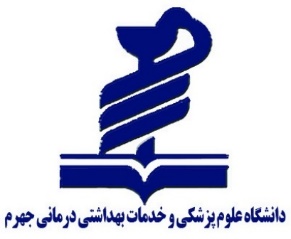 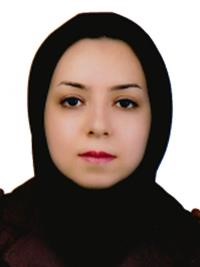 مشخصات فردینام:ندانام خانوادگی: باقریاننام پدر: علی محمدتاریخ تولد:31/6/1364محل تولد: جهرمشماره تلفن: 09367916010آدرس محل کار: بیمارستان استاد مطهریپست الکترونیک: bagheriannn@gmail.comدوره عمومی:شیرازدوره تخصص:شیرازسوابق تحصیلی: -سوابق اجرایی:- سوابق آموزشی:-سوابق پژوهشی:- 1. Sanaei Dashti A, Kadivar MR, Alborzi A, Sadeghi E, Pouladfar GR, BagherianN, Honar N and Khalifeh M (2017) ‘Analysis of hospital records of children withhydatid cyst in south of Iran’, J Parasit Dis. 41:1044–10482. Sarkari B, Asgari Q, Bagherian N, Ashkani Esfahani S, Kalantari M,Mohammadpour I, Ashrafmansori M, Amerinia M, and Sabet Sarvestani F(2014) ‘Molecular and Serological Evaluation of Toxoplasma gondii Infection inReared Turkeys in Fars Province, Iran’, Jundishapur J Microbiol. 7: 115983. The demographic and clinical charactristics of pediatric HIV cases of Farsprovince, cross sectional study 2014- 2015 (In preparation)4. Mozhgan Zahmatkeshan*, Khadijeh Sadat Najib, Neda Bagherian, FatemehGanji, Ali Mohammadi, Seyed Hossein Owji ,Role of parents information andscreening test sensitivity in acute attack of G6PDD , 2019,Journal ofBiochemical Technology5. Mohammad Yasin Karami, 1,2 Nasrin Mansournia, 1 Neda Bagherian, 3 AlirezaMakarem, 4 Nader MoeinVaziri, 5 Sahar Borna, 6 Amir HosseinPourdavood, 7 and Iman Shamohammadi 4 ,Azelnidipine-carboxymethylcellulosegel full thickness wound healing activity on streptozotocin induced diabetic rats, Veterinary Medicine: Research and Reports. 2019; 10: 215–222.6.Neda Bagherian, Sajad Shabanpourhaghighi, Evaluation of Frequency of Mortalityand Risk Factors in Patients with Acute Myocardial Infarction referring to PeymaniehHospital, Jahrom, Iran During the Years 2013-2017,2020,Journal of Biochemical Technology7.Investigating the complicayions of Arterial Hole Closure through theskin and Cardiac Function in the Mid-Term Follow-Up in the Children inHospitals Affiliated to Shiraz University of Medical Sciences during2011-2016 8- Effect ofcoarctation of aorta anatomy and balloon profile on the outcome ofballoon angioplasty in infantile coarctationA Hamid, N Narjes, S Sajad, B Neda… - BMC Cardiovascular …, 2021 - jglobal.jst.go.jpEffect of coarctation of aorta anatomy and balloon profile on the outcome of balloonangioplasty in infantile coarctation | Article Information | J-GLOBAL Art J-GLOBALID:202202211077229909 …9-Remodeling Process in the Right and Left Atria and VentriclesFollowing Percutaneous Closure of the Atrial Septal Defect in Childrenand Adolescents: A Mid ……, R Dehghani, A Naghshzan, N Bagherian… - Iranian Journal of …, 2021 -brieflands.com10-Corneal opacification, an atypical presentation of cystic fibrosis: acase report and review of the literatureN Farahbakhsh, N Bagherian… - Journal of …, 2022 -jmedicalcasereports.biomedcentral